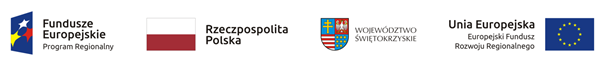 Podpisanie umowy w ramach Działania 2.5 „Wsparcie inwestycyjne sektora MŚP”
 w ramach Regionalnego Programu Operacyjnego Województwa Świętokrzyskiego na lata 2014-2020Dnia 16 czerwca 2020 roku podpisana została z Firma Handlowo – Usługowa Cedrix Łukasz Cedro, umowa o dofinansowanie projektu nr RPSW.02.05.00-26-0627/19 pn.: „DYWERSYFIKACJA DZIAŁALNOŚCI POPRZEZ WPROWADZENIENOWEJ NIESTANDARDOWEJ USŁUGI ODZYSKU FILTRA CZĄSTEKSTAŁYCH NA RYNEK INTERNETOWY” złożonego do Działania 2.5 RPOWŚ na lata 2014-2020 w ramach JEDNOETAPOWEGO KONKURSU ZAMKNIĘTEGO nr RPSW.02.05.00-IZ.00-26-253/19Wartość dofinansowania: 114 832,93  PLNCałkowita wartość inwestycji: 166 170,00 PLN